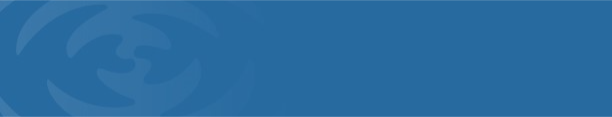 Date: Fund Name: CHECK ONE: Transfer From:CHECK ONE: Transfer To:□ 	As Advisor to the __________________ Friends Fund, we recommend that the Board of Directors of the Greater Cedar Rapids Community Foundation transfer the Friends Fund’s investment pool in accordance with the instructions above.Note: This form must be accompanied by minutes showing approval of the investment pool transfer request by the nonprofit organization’s board.ACKNOWLEDGEMENTI understand that the investment pool transfer will be made on the first day of the month following the request.  I further understand that only one request can be made per fund per year.Nonprofit Board Chair SignatureNonprofit Executive Director Signature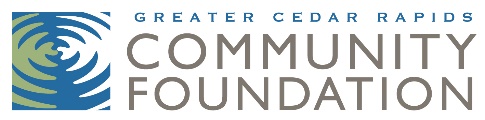 EndowedEndowedQuasi-EndowedQuasi-EndowedEndowment PoolESG PoolModerate PoolConservative PoolEndowedEndowedQuasi-EndowedQuasi-EndowedEndowment PoolESG PoolModerate PoolConservative Pool